

ASOCIACIÓN LUZ PENITENTE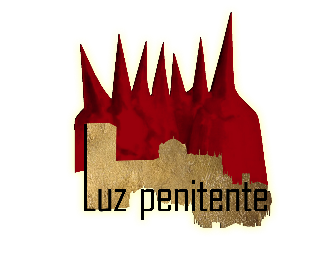 CALLE PUERTA NUEVA, Nº 36 - 1ºA49002 – ZAMORAasociacionluzpenitente.blogspot.comINGRESO EN LA ASOCIACÓN LUZ PENITENTE:Ser socio de la Asociación sólo cuesta 5 € anuales. Además del carnet de socio, te harás con un cartel promocional y un calendario. Gracias a dicha cantidad podemos financiar nuestras futuras actividades en relación a la Semana Santa zamorana.Puedes colaborar con la asociación en tantas iniciativas como nos propongamos. En tu mail recibirás todas las actividades que iremos organizando. Si quieres que sigamos creciendo y que podamos organizar más actividades y quedadas, tu decisión de hacerte socio es muy importante.Rellena este formulario y mándalo a asociacionluzpenitente@gmail.com y, en cuanto podamos, te enviaremos un mail de bienvenida con tu número de socio. ¡Gracias!Gracias por su colaboración.Junta Directiva de Luz PenitenteNombre y Apellidos:Fecha de nacimiento:Dirección:Código PostalProvincia:Mail:Teléfono:DNI: